БЕРЕЗАНСЬКА МІСЬКА РАДАКИЇВСЬКОЇ ОБЛАСТІ(сьоме скликання)РІШЕННЯПро розгляд звернень громадян  з питань землекористуванняВідповідно до ст. 26 Закону України «Про місцеве самоврядування в Україні», керуючись ст. 41 Конституції України, ст.ст. 12, 33, 36, 40, 81, 116, 118, 120, 121, 186, 1861  Земельного кодексу України, ст.ст. 22, 25, 26, 50, 55 Закону України «Про землеустрій», Закону України "Про оренду землі", ст.ст. 4-1, 16 Закону України «Про державну реєстрацію речових прав на нерухоме майно та їх обтяжень», розглянувши заяви громадян міська радаВ И Р І Ш И Л А:Відповідно до поданих заяв вилучити земельні ділянки та передати їх до земель запасу міської ради:Устинова Людмила Іванівна (вул. Набережна, 7, м. Березань) земельна ділянка по вул. Набережна, 7, м. Березань, Київська область, площею 0,0733 га, для ведення особистого селянського господарства;Нещерет Валентина Іванівна (вул. Печенізька, 16, кв. 36, м. Київ) земельна ділянка по вул. Набережна, 7, м. Березань, Київська область, площею 0,0367 га, для ведення особистого селянського господарства;Джуренко Надія Іванівна (вул. Волгоградська, 9-А, кв. 52, м. Київ) земельна ділянка по вул. Набережна, 7, м. Березань, Київська область, площею 0,0366 га, для ведення особистого селянського господарства;Таран Людмила Іванівна (м. Березань, вул. Чкалова, 13) земельна ділянка по вул. Шевченків шлях, 204, м. Березань, Київська область, площею 0,0400 га, для городництва;Зінченко Лілія Миколаївна (м. Березань, вул. Героїв Небесної Сотні, 24, кв. 25) земельна ділянка по вул. Михайлівська, 10-А, м. Березань, Київська область, площею 0,0600 га,  для городництва;Хобта Ганна Андріївна (м. Березань, вул. Київська, 63) земельна ділянка по вул. Волошкова, 60, м. Березань, Київська область, площею 0,15 га, з них: 0,10 га - для будівництва і обслуговування житлового будинку, господарських будівель і споруд (присадибна ділянка) та 0,05 га – для ведення особистого селянського господарства.Відповідно до поданих заяв надати громадянам в користування на умовах оренди на 5 років земельні ділянки для городництва:  Кальчук Анатолій Євгенович (м. Житомир, вул. Лесі Українки, 46, кв. 71) площею 0,0448 га по вул. Гагаріна, 13, с. Лехнівка, Баришівського району, Київської області; Дембровска Ганна Василівна (м. Березань, вул. Панаса Мирного, 7) площею 0,1099 га по вул. Промислова, 6 ділянка № 6, м. Березань, Київської області;Клименко Ольга Олексіївна (м. Березань, вул. Садова, 34-А) площею 0,0257 га по вул. Садова, 34- Б,  м. Березань, Київської області;Гаврилюк Руслан Олександрович (смт Баришівка, вул. Богдана Хмельницького, 14, кв. 14) площею 0,0398 га по вул. Івасенка, 26, с. Недра, Баришівського району, Київської області;Хмарук Вікторія Вікторівна (м. Березань, вул. Шевченків шлях, 204) площею 0,0400 га по вул. Шевченків шлях, 204, м. Березань, Київської області.Кібенко Юлія Миколаївна (м. Березань, вул. Героїв Небесної Сотні, 24, кв. 5) площею 0,0600 га по вул. Михайлівська, 10-А, м. Березань, Київської області.Відповідно до поданих заяв припинити користування земельною ділянкою під тимчасовим гаражем: Піголь Надія Дмитрівна (м. Березань, пров. Сумський, 10) під гаражем № 745 по вул. ім. Адама Міцкевича, 76, площею 24 кв.м; Харченко Віталій Сергійович (м. Березань, вул. Шевченків шлях, 112 А, кв. 54) під гаражем № б/н по вул. Шевченків шлях, 112-А, площею 24 кв.м.Срібна Олена Володимирівна (м. Березань, вул. Шевченків шлях, 112 А, кв. 56) під гаражем № б/н по вул. Шевченків шлях, 112-А, площею 24 кв.м.Яковець Валерій Віталійович (м. Березань, ж/м Садовий, 4, кв. 10) під гаражем № б/н по вул. Шевченків шлях, 112,  площею 24 кв.м.Відповідно до поданих заяв надати громадянам в користування на умовах оренди на 3 роки земельні ділянки для встановлення тимчасового гаража:  Гречухін Ігор Олександрович (м. Березань, вул. ім. Адама Міцкевича, 76, кв. 8) під гаражем по вул. ім. Адама Міцкевича, 76, площею 24 кв.м.Безсмертна Олена Миколаївна (м. Березань, пров. Березовий, 3, кв. 15) під гаражем по пров. Березовий, 3, площею 24 кв.м.Глушак Олександр Васильович (м. Березань, вул. Шевченків шлях, 116, кв. 17) під гаражем (контейнером) по вул. Шевченків шлях, 116, площею 24 кв.м.Вертелецька Тетяна Миколаївна (м. Березань, вул. Шевченків шлях, 110-А, кв. 79) під гаражем  № б/н по вул. Шевченків шлях, 110-А, площею 24 кв.м.Кротовська Віта Віталїївна (м. Березань, вул. Комарова, 3, кв. 14) під гаражем  № б/н по вул. Героїв АТО, 4-А, площею 24 кв.м.Кротовська Віта Віталїївна (м. Березань, вул. Комарова, 3, кв. 14) під гаражем (контейнером) по вул. Комарова, 3, площею 24 кв.м.Радіоненко Світлана Віталіївна (вул. Переяславська, 26, м. Березань) під гаражем № б/н по вул. Шевченків шлях, 112, площею 24 кв.м.Ковтун Альона Петрівна (вул. Шевченків шлях, 150, кв. 109, м. Березань) під гаражем на ж/м Садовий, 3/15 (ряд 3, гараж № 15), площею 24 кв.м.Відповідно до поданих заяв продовжити термін користування на умовах оренди на 3 роки на земельні ділянки під існуючими тимчасовими гаражами: Панчук Людмила Василівна (вул. Лопатюка, 8, с. Недра, Баришівський р-н, Київська обл.) під гаражем № б/н по вул. Шевченків шлях, 223, площею 24 кв.м.Карабач Олександра Миколаївна (вул. Героїв АТО, 2, кв. 16, м. Березань) під гаражем № 250 по вул. Героїв АТО, 2, площею 24 кв.м.Животок Вікторія Олегівна (ж/м Садовий, 4, кв. 48, м. Березань) під гаражем № 25 по вул. Академіка Дородніцина, 1-А, площею 24 кв.м.Глушко Володимир Григорович (пров. Романівський, 23, м. Березань) під гаражем № 84 по вул. Шевченків шлях, 114, площею 24 кв.м.Відповідно до поданої заяви, дати дозвіл на виготовлення технічної документації із землеустрою щодо встановлення (відновлення) меж земельної ділянки у спільну часткову власність по 42/100 ч. Алєксєєвій Тетяні Петрівні (вул. Цегельна, 49/1, м. Березань) та 58/100 ч. Алєксєєву Артуру Андрійовичу (вул. Шевченків шлях, 298-Д, м. Березань) орієнтовною площею 0,1000 га для будівництва і обслуговування житлового будинку, господарських будівель і споруд (присадибна ділянка) по вул. Цегельна, 49/1 в м. Березань, Київської області.Відповідно до поданої заяви Козаченко Наталії Павлівни (вул. Затишна, 11, с. Пилипче, Баришівський р-н., Київська обл.) внести зміни в рішення Березанської міської ради «Про розгляд звернень громадян з питань землекористування» від 05.05.2020 року № 1023-87-VII, замінивши в п. 15 додатку 1 «Списку громадян, яким дано дозвіл на розробку проекту землеустрою щодо відведення земельної ділянки у власність» слова та цифри  «вул. Затишна, 11, с. Пилипче, Баришівський р-н.» на слова та цифри «вул. Ломоносова, 1/7, с. Пилипче, Баришівський р-н.».Відповідно до поданої заяви, Журавському Віктору Володимировичу (вул. Рубіжанська, 28, с. Недра, Баришівського р-ну, Київської обл.) надати дозвіл на розробку проекту землеустрою щодо відведення земельної ділянки у власність із земель запасу для ведення особистого селянського господарства, площею 1,9959 га, за рахунок земельної ділянки комунальної власності (кадастровий номер 3220285100:14:085:0010), на території Недрянського старостинського округу Березанської міської ради Київської області.Відповідно до поданої заяви, надати дозвіл на розробку технічної документації із землеустрою щодо встановлення (відновлення) меж земельної ділянки в натурі (на місцевості) Коваль Вірі Тимофіївні (вул. 1 Травня, 14, м. Березань) та Остапенку Дмитру Олеговичу (вул. 1 Травня, 14, м. Березань) орієнтовною площею 0,1000 га для будівництва і обслуговування житлового будинку, господарських будівель і споруд (присадибна ділянка) по вул. 1 Травня, 16 в м. Березань, Київської області.Відповідно до поданої заяви, Тушинській Лідії Василівні (м. Березань, вул. Сумська, 119) надати дозвіл на розробку технічної документації із землеустрою щодо встановлення (відновлення) меж земельної ділянки орієнтовною площею 0,1000 га для будівництва і обслуговування житлового будинку, господарських будівель і споруд (присадибна ділянка) по вул. Сумська, 119  в м. Березань, Київської обл.Відповідно до поданої заяви, Дикому Олександру Григоровичу (вул. Шевченка, 55, с. Недра, Баришівський р-н, Київська обл.) надати дозвіл на розробку технічної документації із землеустрою щодо встановлення (відновлення) меж земельної ділянки орієнтовною площею 0,2500 га для будівництва і обслуговування житлового будинку, господарських будівель і споруд (присадибна ділянка) по пров. Тихий, 10, с. Недра, Баришівського району, Київської області.Відповідно до поданої заяви, Дикому Олександру Григоровичу (вул. Шевченка, 55, с. Недра, Баришівський р-н, Київська обл.) надати дозвіл на розробку  технічної документації із землеустрою щодо встановлення (відновлення) меж земельної ділянки орієнтовною площею 0,2500 га для будівництва і обслуговування житлового будинку, господарських будівель і споруд (присадибна ділянка) по пров. Тихий, 8, с. Недра, Баришівського району, Київської області.Відповідно до поданої заяви, надати дозвіл на розробку технічної документації із землеустрою щодо встановлення (відновлення) меж земельної ділянки у спільну часткову власність по ½ ч. Роздобудько Людмилі Миколаївні (пров. Чайковського, 4-А, м. Березань) та ½ ч. Хоменку Руслану Миколайовичу (вул. 1 Травня, 18 м. Березань) орієнтовною площею 0,1000 га для будівництва і обслуговування житлового будинку, господарських будівель і споруд (присадибна ділянка) по вул. 1 Травня, 53 в м. Березань, Київської області.Відповідно до поданої заяви, надати дозвіл на розробку технічної документації із землеустрою щодо встановлення (відновлення) меж земельної ділянки в натурі (на місцевості) у спільну часткову власність по ½ ч. Яровій Тетяні Сергіївні (вул. Машинобудівельників, 50, с. Лехнівка, Баришівського р-ну, Київської обл.) та ½ ч. Олексієнко Світлані Валеріївні (вул. Грушевського, 26-А, кв. 40, с. Фурси, Білоцерківський р-н, Київська обл.) для ведення товарного сільськогосподарського виробництва орієнтовною площею 0,48 га, ділянка № 800, що розташована на території Садівського старостинського округу Березанської ОТГ Київської області.Рекомендувати Яровій Тетяні Сергіївні та Олексієнко Світлані Валеріївні звернутись до землевпорядної організації, яка має відповідні дозволи (ліцензії) на виконання даного виду робіт, для укладання договору на розробку технічної документації із землеустрою щодо встановлення (відновлення) меж земельної ділянки в натурі (на місцевості).Яровій Тетяні Сергіївні та Олексієнко Світлані Валеріївні розроблену технічну документацію із землеустрою щодо встановлення (відновлення) меж земельної ділянки в натурі (на місцевості) подати до  Березанської міської ради для розгляду та затвердження у встановленому законом порядку.Відповідно до поданої заяви, надати дозвіл на розробку технічної документації із землеустрою щодо встановлення (відновлення) меж земельної ділянки в натурі (на місцевості) у спільну часткову власність по ½ ч. Яровій Тетяні Сергіївні (вул. Машинобудівельників, 50, с. Лехнівка, Баришівського р-ну, Київської обл.) та ½ ч. Олексієнко Світлані Валеріївні (вул. Грушевського, 26-А, кв. 40, с. Фурси, Білоцерківський р-н, Київська обл.) для ведення товарного сільськогосподарського виробництва орієнтовною площею 0,48 га, ділянка № 801, що розташована на території Садівського старостинського округу Березанської ОТГ Київської області.Рекомендувати Яровій Тетяні Сергіївні та Олексієнко Світлані Валеріївні звернутись до землевпорядної організації, яка має відповідні дозволи (ліцензії) на виконання даного виду робіт, для укладання договору на розробку технічної документації із землеустрою щодо встановлення (відновлення) меж земельної ділянки в натурі (на місцевості).Яровій Тетяні Сергіївні та Олексієнко Світлані Валеріївні розроблену технічну документацію із землеустрою щодо встановлення (відновлення) меж земельної ділянки в натурі (на місцевості) подати до  Березанської міської ради для розгляду та затвердження у встановленому законом порядку.Відповідно до поданої заяви, Загайному Євгенію Вікторовичу (пров. Комарова, 11, с. Лехнівка, Баришівський р-н, Київська область):Надати дозвіл на розробку технічної документації із землеустрою щодо встановлення (відновлення) меж земельної ділянки в натурі (на місцевості) для ведення товарного сільськогосподарського виробництва взамін сертифікату на право на земельну частку (пай) Загайному Євгенію Вікторовичу, власнику сертифікату серії РН № 367249 на право на земельну частку (пай) колишнього ПЗАТ «Березанське», ділянка № 909 орієнтовною площею 0,42 га, що розташована на території Садівського старостинського округу Березанської ОТГ Київської області. Рекомендувати Загайному Євгенію Вікторовичу звернутись до землевпорядної організації, яка має відповідні дозволи (ліцензії) на виконання даного виду робіт, для укладання договору на розробку технічної документації із землеустрою щодо встановлення (відновлення) меж земельної ділянки в натурі (на місцевості).Загайному Євгенію Вікторовичу розроблену технічну документацію із землеустрою щодо встановлення (відновлення) меж земельної ділянки в натурі (на місцевості) подати до  Березанської міської ради для розгляду та затвердження у встановленому законом порядку.Надати дозвіл на розробку проекту землеустрою щодо відведення земельної ділянки у власність громадянам згідно із додатком 1.Роботи з розроблення проекту землеустрою щодо відведення земельної ділянки у власність  розпочати після  укладання зацікавленою стороною договору на їх виконання.Проект землеустрою щодо відведення земельної ділянки у власність погодити відповідно до вимог земельного законодавства та подати його на затвердження до міської ради для підготовки рішення про передачу земельної ділянки у власність. Надати дозвіл на розробку технічної документації з землеустрою щодо встановлення (відновлення) меж земельної ділянки у власність громадянам згідно із додатком 2.Роботи зі складання технічної документації із землеустрою розпочати після укладання зацікавленою стороною договору на їх виконання.Технічну документацію із землеустрою погодити відповідно до вимог земельного законодавства та подати її до міської ради для підготовки рішення про передачу земельної ділянки у власність. Відділу з земельних питань управління містобудування, архітектури та землекористування  виконавчого комітету Березанської міської ради та відділу у Баришівському районі Головного управління  Держгеокадастру у Київській області внести відповідні зміни в земельно-кадастрову документацію згідно з даним  рішенням.Контроль за виконанням даного рішення покласти на постійну комісію міської  ради з питань агропромислового комплексу, земельних відносин, будівництва, архітектури,  інфраструктури та інвестицій, комунальної власності, екології, благоустрою та заступника міського голови Мосінзову І.О.        Міський голова                                                           Володимир ТИМЧЕНКОм. Березань06.08.2020 року                                  № 1087-92-VІІПояснювальна запискадо рішення Березанської міської ради «Про розгляд звернень громадян з питань землекористування»Пояснювальна записка підготовлена відповідно до ст. 23 Регламенту Березанської міської ради Київської області.Рішення підготовлене відповідно до Земельного кодексу України, Закону України „Про землеустрій», Закону України „Про Державний земельний кадастр”, Закону України „Про оренду землі”, Закону України “Про місцеве самоврядування в Україні», враховуючи звернення громадян та розроблену документацію із землеустрою.Пункти 1, 3 рішення про припинення права користування земельними ділянками підготовлені у відповідності до ст.ст. 12, 122, 141 Земельного кодексу України, враховуючи звернення громадян щодо відмови від користування земельними ділянками.Пункти 2, 4, 5 рішення про надання земельних ділянок в користування та продовження користування земельними ділянками на умовах оренди підготовлені відповідно до ст.ст.12, 122, 123, 134, 186 Земельного кодексу України, ст. 16 Закону України „Про Державний земельний кадастр”, ст. 7 Закону України «Про оренду землі». Пункти 6, 8-18 рішення стосовно надання дозволу на розробку проекту землеустрою щодо відведення земельних ділянок у власність та щодо надання дозволу на розробку технічної документації з землеустрою щодо встановлення (відновлення) меж земельних ділянок у власність підготовлені відповідно до ст.ст.12, 22, 116, 118, 121 Земельного кодексу України.Пункт 7 рішення стосовно внесення змін до рішення підготовлено відповідно до ст. 12, 22, 116, 118, 121 Земельного кодексу України.Заступник начальника управління -                                                                         Інна БОЖОКначальник відділу з земельних питань  					           управління містобудування, архітектури та землекористування  виконавчого комітету Березанської міської ради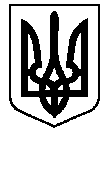 